01/06 RM 04220Hardware e SoftwareATIVIDADE – PÁGINA: 281) O que é um HARDWARE? Dê 03 exemplos:WARDWARE    É A  PARTE  FISICA   DE  UM   COMPUTADOR MONITOR    TECLADO  E  MOUSE 2) O que é um SOFTWARE? Dê 02 exemplos:SOFTWARE  É   UMA SEQUÊCIA   DE   INSTRUÇÕES  ESCRITAS   PARA SEREM INTERPRETADAS  POR UM  COMPUTADOR   Ex windows e LinuxPARA  SEREM  ITERPRETADAS   POR  UM   COMPUTADOR   COM     O  OJETIVO  DE   EXECUTAR   TAREFAS3) Escreva (S) para SOFTWARE e (H) para HARDWARE: ( s)                          (s )                ( h)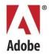 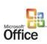 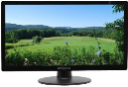 ( s)                           ( h)                  ( h)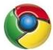 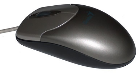 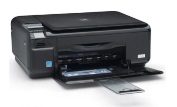 